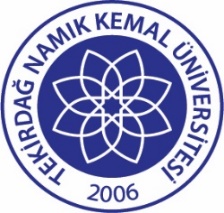 TNKÜSAĞLIK, KÜLTÜR VE SPOR DAİRE BAŞKANLIĞI                                 HİZMET ENVANTERİ TABLOSUTNKÜSAĞLIK, KÜLTÜR VE SPOR DAİRE BAŞKANLIĞI                                 HİZMET ENVANTERİ TABLOSUTNKÜSAĞLIK, KÜLTÜR VE SPOR DAİRE BAŞKANLIĞI                                 HİZMET ENVANTERİ TABLOSUTNKÜSAĞLIK, KÜLTÜR VE SPOR DAİRE BAŞKANLIĞI                                 HİZMET ENVANTERİ TABLOSUTNKÜSAĞLIK, KÜLTÜR VE SPOR DAİRE BAŞKANLIĞI                                 HİZMET ENVANTERİ TABLOSUTNKÜSAĞLIK, KÜLTÜR VE SPOR DAİRE BAŞKANLIĞI                                 HİZMET ENVANTERİ TABLOSUTNKÜSAĞLIK, KÜLTÜR VE SPOR DAİRE BAŞKANLIĞI                                 HİZMET ENVANTERİ TABLOSUTNKÜSAĞLIK, KÜLTÜR VE SPOR DAİRE BAŞKANLIĞI                                 HİZMET ENVANTERİ TABLOSUTNKÜSAĞLIK, KÜLTÜR VE SPOR DAİRE BAŞKANLIĞI                                 HİZMET ENVANTERİ TABLOSUTNKÜSAĞLIK, KÜLTÜR VE SPOR DAİRE BAŞKANLIĞI                                 HİZMET ENVANTERİ TABLOSUTNKÜSAĞLIK, KÜLTÜR VE SPOR DAİRE BAŞKANLIĞI                                 HİZMET ENVANTERİ TABLOSUDoküman No:Doküman No:Doküman No:Doküman No:EYS-PR-033EYS-PR-033EYS-PR-033TNKÜSAĞLIK, KÜLTÜR VE SPOR DAİRE BAŞKANLIĞI                                 HİZMET ENVANTERİ TABLOSUTNKÜSAĞLIK, KÜLTÜR VE SPOR DAİRE BAŞKANLIĞI                                 HİZMET ENVANTERİ TABLOSUTNKÜSAĞLIK, KÜLTÜR VE SPOR DAİRE BAŞKANLIĞI                                 HİZMET ENVANTERİ TABLOSUTNKÜSAĞLIK, KÜLTÜR VE SPOR DAİRE BAŞKANLIĞI                                 HİZMET ENVANTERİ TABLOSUTNKÜSAĞLIK, KÜLTÜR VE SPOR DAİRE BAŞKANLIĞI                                 HİZMET ENVANTERİ TABLOSUTNKÜSAĞLIK, KÜLTÜR VE SPOR DAİRE BAŞKANLIĞI                                 HİZMET ENVANTERİ TABLOSUTNKÜSAĞLIK, KÜLTÜR VE SPOR DAİRE BAŞKANLIĞI                                 HİZMET ENVANTERİ TABLOSUTNKÜSAĞLIK, KÜLTÜR VE SPOR DAİRE BAŞKANLIĞI                                 HİZMET ENVANTERİ TABLOSUTNKÜSAĞLIK, KÜLTÜR VE SPOR DAİRE BAŞKANLIĞI                                 HİZMET ENVANTERİ TABLOSUTNKÜSAĞLIK, KÜLTÜR VE SPOR DAİRE BAŞKANLIĞI                                 HİZMET ENVANTERİ TABLOSUTNKÜSAĞLIK, KÜLTÜR VE SPOR DAİRE BAŞKANLIĞI                                 HİZMET ENVANTERİ TABLOSUHazırlama Tarihi:Hazırlama Tarihi:Hazırlama Tarihi:Hazırlama Tarihi:10.11.202110.11.202110.11.2021TNKÜSAĞLIK, KÜLTÜR VE SPOR DAİRE BAŞKANLIĞI                                 HİZMET ENVANTERİ TABLOSUTNKÜSAĞLIK, KÜLTÜR VE SPOR DAİRE BAŞKANLIĞI                                 HİZMET ENVANTERİ TABLOSUTNKÜSAĞLIK, KÜLTÜR VE SPOR DAİRE BAŞKANLIĞI                                 HİZMET ENVANTERİ TABLOSUTNKÜSAĞLIK, KÜLTÜR VE SPOR DAİRE BAŞKANLIĞI                                 HİZMET ENVANTERİ TABLOSUTNKÜSAĞLIK, KÜLTÜR VE SPOR DAİRE BAŞKANLIĞI                                 HİZMET ENVANTERİ TABLOSUTNKÜSAĞLIK, KÜLTÜR VE SPOR DAİRE BAŞKANLIĞI                                 HİZMET ENVANTERİ TABLOSUTNKÜSAĞLIK, KÜLTÜR VE SPOR DAİRE BAŞKANLIĞI                                 HİZMET ENVANTERİ TABLOSUTNKÜSAĞLIK, KÜLTÜR VE SPOR DAİRE BAŞKANLIĞI                                 HİZMET ENVANTERİ TABLOSUTNKÜSAĞLIK, KÜLTÜR VE SPOR DAİRE BAŞKANLIĞI                                 HİZMET ENVANTERİ TABLOSUTNKÜSAĞLIK, KÜLTÜR VE SPOR DAİRE BAŞKANLIĞI                                 HİZMET ENVANTERİ TABLOSUTNKÜSAĞLIK, KÜLTÜR VE SPOR DAİRE BAŞKANLIĞI                                 HİZMET ENVANTERİ TABLOSURevizyon Tarihi:Revizyon Tarihi:Revizyon Tarihi:Revizyon Tarihi:07.04.202207.04.202207.04.2022TNKÜSAĞLIK, KÜLTÜR VE SPOR DAİRE BAŞKANLIĞI                                 HİZMET ENVANTERİ TABLOSUTNKÜSAĞLIK, KÜLTÜR VE SPOR DAİRE BAŞKANLIĞI                                 HİZMET ENVANTERİ TABLOSUTNKÜSAĞLIK, KÜLTÜR VE SPOR DAİRE BAŞKANLIĞI                                 HİZMET ENVANTERİ TABLOSUTNKÜSAĞLIK, KÜLTÜR VE SPOR DAİRE BAŞKANLIĞI                                 HİZMET ENVANTERİ TABLOSUTNKÜSAĞLIK, KÜLTÜR VE SPOR DAİRE BAŞKANLIĞI                                 HİZMET ENVANTERİ TABLOSUTNKÜSAĞLIK, KÜLTÜR VE SPOR DAİRE BAŞKANLIĞI                                 HİZMET ENVANTERİ TABLOSUTNKÜSAĞLIK, KÜLTÜR VE SPOR DAİRE BAŞKANLIĞI                                 HİZMET ENVANTERİ TABLOSUTNKÜSAĞLIK, KÜLTÜR VE SPOR DAİRE BAŞKANLIĞI                                 HİZMET ENVANTERİ TABLOSUTNKÜSAĞLIK, KÜLTÜR VE SPOR DAİRE BAŞKANLIĞI                                 HİZMET ENVANTERİ TABLOSUTNKÜSAĞLIK, KÜLTÜR VE SPOR DAİRE BAŞKANLIĞI                                 HİZMET ENVANTERİ TABLOSUTNKÜSAĞLIK, KÜLTÜR VE SPOR DAİRE BAŞKANLIĞI                                 HİZMET ENVANTERİ TABLOSURevizyon No:Revizyon No:Revizyon No:Revizyon No:111TNKÜSAĞLIK, KÜLTÜR VE SPOR DAİRE BAŞKANLIĞI                                 HİZMET ENVANTERİ TABLOSUTNKÜSAĞLIK, KÜLTÜR VE SPOR DAİRE BAŞKANLIĞI                                 HİZMET ENVANTERİ TABLOSUTNKÜSAĞLIK, KÜLTÜR VE SPOR DAİRE BAŞKANLIĞI                                 HİZMET ENVANTERİ TABLOSUTNKÜSAĞLIK, KÜLTÜR VE SPOR DAİRE BAŞKANLIĞI                                 HİZMET ENVANTERİ TABLOSUTNKÜSAĞLIK, KÜLTÜR VE SPOR DAİRE BAŞKANLIĞI                                 HİZMET ENVANTERİ TABLOSUTNKÜSAĞLIK, KÜLTÜR VE SPOR DAİRE BAŞKANLIĞI                                 HİZMET ENVANTERİ TABLOSUTNKÜSAĞLIK, KÜLTÜR VE SPOR DAİRE BAŞKANLIĞI                                 HİZMET ENVANTERİ TABLOSUTNKÜSAĞLIK, KÜLTÜR VE SPOR DAİRE BAŞKANLIĞI                                 HİZMET ENVANTERİ TABLOSUTNKÜSAĞLIK, KÜLTÜR VE SPOR DAİRE BAŞKANLIĞI                                 HİZMET ENVANTERİ TABLOSUTNKÜSAĞLIK, KÜLTÜR VE SPOR DAİRE BAŞKANLIĞI                                 HİZMET ENVANTERİ TABLOSUTNKÜSAĞLIK, KÜLTÜR VE SPOR DAİRE BAŞKANLIĞI                                 HİZMET ENVANTERİ TABLOSUToplam Sayfa Sayısı:Toplam Sayfa Sayısı:Toplam Sayfa Sayısı:Toplam Sayfa Sayısı:666SIRA NOKURUM KODUSTANDART DOSYA PLANI KODUHİZMETİN ADIHİZMETİN TANIMIHİZMETİN DAYANAĞI MEVZUATIN ADI VE MADDE NUMARASIHİZMETTEN YARARLANANLARHİZMETİ SUNMAKLA GÖREVLİ /YETKİLİ KURUMLARIN /BİRİMLERİN ADI HİZMETİ SUNMAKLA GÖREVLİ /YETKİLİ KURUMLARIN /BİRİMLERİN ADI HİZMETİ SUNMAKLA GÖREVLİ /YETKİLİ KURUMLARIN /BİRİMLERİN ADI HİZMETİN SUNUM SÜRECİNDEHİZMETİN SUNUM SÜRECİNDEHİZMETİN SUNUM SÜRECİNDEHİZMETİN SUNUM SÜRECİNDEHİZMETİN SUNUM SÜRECİNDEHİZMETİN SUNUM SÜRECİNDEHİZMETİN SUNUM SÜRECİNDEHİZMETİN SUNUM SÜRECİNDEHİZMETİN SUNUM SÜRECİNDEHİZMETİN SUNUM SÜRECİNDEHİZMETİN ELEKTRONİK OLARAK SUNULUP SUNULMADIĞISIRA NOKURUM KODUSTANDART DOSYA PLANI KODUHİZMETİN ADIHİZMETİN TANIMIHİZMETİN DAYANAĞI MEVZUATIN ADI VE MADDE NUMARASIHİZMETTEN YARARLANANLARMERKEZİ İDARETAŞRA BİRİMLERİMAHALLİ İDAREDİĞER(ÖZEL SEKTÖR VB)BAŞVURUDA İSTENEN BELGELERİLK BAŞVURU MAKAMIPARAF LİSTESİPARAF LİSTESİKURUMUN VARSA YAPMASI GEREKEN İÇ YAZIŞMALARKURUMUN VARSA YAPMASI GEREKEN DIŞ YAZIŞMALARMEVZUATTA BELİRTİLEN HİZMETİN TAMAMLANMA SÜRESİHİZMETİN ORTALAMA TAMAMLANMA SÜRESİYILLIK İŞLEM SAYISI140110843302.03.01.00Öğrenci Katkı
Paylarının Tahsil EdilmesiTekirdağ Namık Kemal Üniversitesi öğrencilerinin Bakanlar Kurulu Kararı ile belirlenmiş olan katkı paylarının tahsil edilmesi2547 Sayılı Yüksek Öğretim Kanunun 46. Maddesi ve 3843 Sayılı Kanunun 7. MaddesiÜniversitemiz öğrencileri    Sağlık Kültür ve          Spor Daire Başkanlığı             Satınalma ve Tahakkuk İşleri Şube MüdürlüğüMemur                                Şube Müdürü
Daire Başkanı
Gen.Sek.Yrd.
Genel Sekreter
Rektör Yrd.Memur                                Şube Müdürü
Daire Başkanı
Gen.Sek.Yrd.
Genel Sekreter
Rektör Yrd.Tüm Akademik Birimler, Öğrenci İşleri Daire Başkanlığı Strateji Geliştirme Dairesi Başkanlığı30 Gün7 GünBelirsizSunuluyor240110843302.03.02.00Öğrenci Katkı
Paylarının İadesi.Katkı Payını fazla ödeyen öğrencilerin fazla ödedikleri
 miktarların iade edilmesi2547 Sayılı Yüksek Öğretim Kanunun 46. Maddesi
 ve 3843 Sayılı Kanunun 7. MaddesiÜniversitemiz öğrencileri    Sağlık Kültür ve          Spor Daire Başkanlığı             Satınalma ve Tahakkuk İşleri Şube Müdürlüğü1. Dilekçe
2. Banka DekontuSatınalma ve Tahakkuk İşleri Şube MüdürlüğüMemur                                Şube Müdürü
Daire Başkanı
Gen.Sek.Yrd.
Genel Sekreter
Rektör Yrd.Memur                                Şube Müdürü
Daire Başkanı
Gen.Sek.Yrd.
Genel Sekreter
Rektör Yrd.Tüm Akademik Birimler, Öğrenci İşleri Daire Başkanlığı Strateji Geliştirme Dairesi Başkanlığı30 Gün15 GünBelirsizSunuluyor340110843302.08.03.01Üniversiteiçi Fakültelerarası TurnuvalarFakültelerarası Spor Dallarında Turnuva DüzenlenmesiYÖK,                                SKS Daire Başkanlığı Uygulama YönetmeliğiÖğrenci Akademik Personel          İdari PersonelSağlık Kültür ve Spor Dairesi Başkanlığı               Spor Şube Müdürlüğü       1. Katılım Başvuru Formları     2. Yıllık Faaliyet Taslak Raporu 3. Sağlık Raporu                        4. Üyelik FormlarıSağlık Kültür ve          Spor Daire              BaşkanlığıMemur                                Şube Müdürü
Daire Başkanı
Gen.Sek.Yrd.
Genel Sekreter
Rektör Yrd.Memur                                Şube Müdürü
Daire Başkanı
Gen.Sek.Yrd.
Genel Sekreter
Rektör Yrd.Fakülte Dekanlıkları Yüksekokullar Enstitüler Merkez İdari BirimlerTÜSF       Gençlik Spor İl Müdürlüğü Gençlik Spor Genel Müdürlüğü15 gün15 günBelirsizSunuluyor440110843302.08.03.02Türkiye Üniversitelerarası Spor MüsabakalarıÜniversitelerarası Spor Dallarında Turnuva DüzenlenmesiYÖK,                                SKS Daire Başkanlığı Uygulama YönetmeliğiÖğrenciSağlık Kültür ve Spor Dairesi Başkanlığı               Spor Şube Müdürlüğü       1. Katılım Başvuru Formları      2. Yıllık Faaliyet Taslak Raporu                                                               3. Sağlık Raporu                         4. Üyelik FormlarıSağlık Kültür ve          Spor Daire              BaşkanlığıMemur     Şb.Md.
Daire Bşk.
Gen.Sek.Yrd.
Gen.Sek.
Rek.Yrd.Memur     Şb.Md.
Daire Bşk.
Gen.Sek.Yrd.
Gen.Sek.
Rek.Yrd.Fakülte Dekanlıkları Yüksekokullar Enstitüler Merkez İdari BirimlerTÜSF       Üniversite Sporları Fedarasyonu15 gün15 gün BelirsizSunuluyor540110843302.08.03.03Avrupa Üniversitelerarası Spor MüsabakalarıAvrupa Üniversitelerarası Sporları Federarasyonu  Tarafından Düzenlenen Spor MüsabakalarıYÖK,                                SKS Daire Başkanlığı Uygulama YönetmeliğiÖğrenciSağlık Kültür ve Spor Dairesi Başkanlığı               Spor Şube Müdürlüğü       1. Katılım Başvuru Formları      2. Yıllık Faaliyet Taslak Raporu 3. Sağlık Raporu                         4. Üyelik FormlarıSağlık Kültür ve          Spor Daire              BaşkanlığıMemur     Şb.Md.
Daire Bşk.
Gen.Sek.Yrd.
Gen.Sek.
Rek.Yrd.Memur     Şb.Md.
Daire Bşk.
Gen.Sek.Yrd.
Gen.Sek.
Rek.Yrd.Fakülte Dekanlıkları Yüksekokullar Enstitüler Merkez İdari BirimlerTÜSF           EUSA15 gün15 gün BelirsizSunuluyor640110843304.01.00.00 304.02.00.00 311.01.01.00 311.01.02.00Üniversite Öğrencilerine verilen burslarÖğrencilerimize maddi katkı sağlamak amacıyla verilen burslar ve öğrenci staj işlemleri2547 Sayılı Yüksek Öğretim Kanunun         46. Maddesi,                       SKS Daire Başkanlığı Uygulama YönetmeliğiÖğrenciSağlık Kültür ve          Spor Daire              Başkanlığı         Beslenme Hizmetleri Şube Müdürlüğü,      Satınalma ve Tahakkuk İşleri Şube Müdürlüğü1. Sosyal Durum Belirleme Formu                                              2. Yemek Bursu Başvuru Formu                                                          3. YÖK Bursu Başvuru Formu       Sağlık Kültür ve          Spor Daire              Başkanlığı         Beslenme Hizmetleri Şube Müdürlüğü,      Satınalma ve Tahakkuk İşleri Şube MüdürlüğüMemur     Şube Müdürü        Daire Başkanı
Gen.Sek.Yrd.
Gen.Sek.
Rek.Yrd.Memur     Şube Müdürü        Daire Başkanı
Gen.Sek.Yrd.
Gen.Sek.
Rek.Yrd.Fakülte Dekanlıkları Yüksekokullar Enstitüler Merkez İdari BirimlerYÖK,                 KYK            Özel Kurum ve Kuruluşlar, T.N.K.Ü Yemek Bursu15 gün15 gün BelirsizSunuluyor740110843306.01.00.00 306.02.00.00 306.03.00.00 306.04.00.00    Kısmi Zamanlı ÇalışmaÖğrencilere Maddi Olarak Destek Olmak2547 Sayılı Yüksek Öğretim Kanunun 46. Maddesi, SKS Daire Başkanlığı Uygulama YönetmeliğiÖğrenci    Sağlık Kültür ve          Spor Daire              Başkanlığı  Satınalma ve Tahakkuk İşleri Şube Müdürlüğü1. Başvuru formu                       2. Nüfus Cüzdanı Fotokopisi      3. Öğrenci Belgesi                     4. Banka hesap numarası              5. 2 adet fotoğraf Sağlık Kültür ve Spor Daire              Başkanlığı                                      Satınalma ve Tahakkuk İşleri Şube MüdürlüğüMemur                    Şube Müdürü        Daire Başkanı
Gen.Sek.Yrd.
Gen.Sek.
Rek.Yrd.Memur                    Şube Müdürü        Daire Başkanı
Gen.Sek.Yrd.
Gen.Sek.
Rek.Yrd.Fakülte Dekanlıkları Yüksekokullar Enstitüler Merkez İdari Birimler30 gün30 günBelirsizSunulmuyor840110843309.01.00.00 309.99.02.00Öğrenci Toplulukları KurulmasıÜniversitemiz Öğrencilerinin Çeşitli Amaçlar Doğrultusunda Kurmak İstedikleri Öğrenci Topluluklarının Kurulmasını Sağlamak2547 Sayılı Yüksek Öğretim Kanunun 47. Maddesi,                  SKS Daire Başkanlığı Uygulama YönetmeliğiÖğrenciSağlık Kültür ve Spor Dairesi Başkanlığı               Kültür Şube Müdürlüğü       1. Topluluğun adı ve amacı      2. Koordinatör hoca ismi ve onayı                                             3. Öğrenci belgesi                     4. Yıllık faaliyet planı                  5. 10 üye öğrenci ismi ve adresi                                     6. Yönetim kurulu üye isimleri                                          7. Topluluk LogosuKültür Şube Müdürlüğü ÇalışanıMemur     Şube Müdürü
Daire Başkanı
Gen.Sek.Yrd.
Gen.Sek.
Rek.Yrd.
Rektör Memur     Şube Müdürü
Daire Başkanı
Gen.Sek.Yrd.
Gen.Sek.
Rek.Yrd.
Rektör Fakülte Dekanlıkları Yüksekokullar Enstitüler Merkez İdari BirimlerBelediyeler Kaymakamlık-lar 1 hafta15 günBelirsizSunuluyor940110843821.99.01.00Toplantı Organizasyon İşlemleriToplantı ve Organizasyon YapılmasıÖğrenciler, KonuklarSağlık Kültür ve Spor Dairesi Başkanlığı               Kültür Şube Müdürlüğü       1. Organizasyon Talep Yazısı
2. Banka DekontuKültür Şube Müdürlüğü ÇalışanıMemur       Şube Müdürü     
Daire BaşkanıMemur       Şube Müdürü     
Daire BaşkanıRektörlük Sağlık Kültür ve Spor Daire Başkanlığı,  arasındaki yazışmalar Rektörlük ile Talep Yapanlar arasındaki yazışmalarBelirsiz1040110843821.00.00.00 823.00.00.00 824.00.00.00Etkinlik DüzenlenmesiBahar Şenliği,
Konser,
Gösteri vb.YÖK,                                SKS Daire Başkanlığı Uygulama YönetmeliğiÖğrenciler, Akademik ve İdari PersonellerSağlık Kültür ve Spor Dairesi Başkanlığı               Kültür Şube Müdürlüğü Satınalma ve Tahakkuk İşleri Şube MüdürlüğüSponsorlar1. Etkinlik Başvuru FormuKültür Şube Müdürlüğü Satınalma ve Tahakkuk İşleri Şube Müdürlüğü ÇalışanıMemur      Şube Müdürü
Daire Başkanı
Gen.Sek.Yrd.
Gen.Sek.
Rek.Yrd.Memur      Şube Müdürü
Daire Başkanı
Gen.Sek.Yrd.
Gen.Sek.
Rek.Yrd.Üniversite İçi Katılım Çağrısı Olur YazısıDiğer Üniversiteler
Resmi Kurumlar7 gün1 AyBelirsizSunuluyor1140110843821.00.00.00 823.00.00.00 824.00.00.00 825.00.00.00Basım İşleriDergi, Broşür, Afiş, Teşekkür Belgesi ve diğer materyallerin basımıYÖK,                                SKS Daire Başkanlığı Uygulama YönetmeliğiÖğrenciler, Akademik ve İdari PersonellerSağlık Kültür ve Spor Daire Başkanlığı      Kültür Şube Müdürlüğü1. Talep yazısıKültür Şube Müdürlüğü ÇalışanıMemur     Şube Müdürü
Daire Başkanı
Gen.Sek.Yrd.
Gen.Sek.
Rek.Yrd.
Rektör Memur     Şube Müdürü
Daire Başkanı
Gen.Sek.Yrd.
Gen.Sek.
Rek.Yrd.
Rektör Talep yazısı2 saat1 günBelirsizSunuluyor1240110843841.01.01.00 841.01.02.00 841.02.01.00 841.02.05.00 841.02.06.00 841.02.14.00 841.02.15.00 841.02.16.00 841.02.17.00               Avanslar Krediler MahsuplarEtkinlik gerçekleştirecek öğrencilere etkinlik öncesi avans verilmesi etkinlik bitişinde avansın mahsup edilmesi5018 Sayılı Kanun, 1050 Sayılı Kanun ve 6245 sayılı Harcırah KanunuÖğrenciSağlık Kültür ve          Spor Daire              Başkanlığı Satınalma ve Tahakkuk İşleri Şube Müdürlüğü1. Faaliyet dilekçesi
2. Faaliyet programıSağlık Kültür ve Spor Daire              Başkanlığı   Satınalma ve Tahakkuk İşleri Şube MüdürlüğüMemur        Şube Müdürü
Daire BaşkanıMemur        Şube Müdürü
Daire Başkanı20 dakika1 günBelirsizSunulmuyor1340110843841.01.01.00 841.01.02.00 841.02.01.00 841.02.05.00 841.02.06.00 841.02.14.00 841.02.15.00 841.02.16.00 841.02.17.00               Muhasebe ve FinansmanFaturaların Kaydı ve Ödenmesi1 Sıra Nolu Muhasebe Sistemi Uygulama Genel Tebliği R.G.No : 21447 R.G.Tarihi : 26/12/1992Kamu ve Özel SektörSağlık Kültür ve          Spor Daire              Başkanlığı Satınalma ve Tahakkuk İşleri Şube MüdürlüğüMal ve Hizmetin Alındığı Şirketler1. Harcama ve Gelir BelgeleriSağlık Kültür ve Spor Daire              Başkanlığı   Satınalma ve Tahakkuk İşleri Şube MüdürlüğüMemurMemurBanka Yazışmaları1 Ay7200Sunulmuyor1440110843903.05.00.00657/4-B Sözleşmeli Personelin Yıllık İzni
Sıhhi İzni ve Mazeret İzin İşlemleri657/4-B Sözleşmeli Personelin İzin İşleri657 Sayılı Kanunun 102. Maddesi (Yıllık İzin) 104. Maddesi (Mazeret izni) 105. Maddesi (Sıhhi İzin)657/4-B Sözleşmeli PersonelSağlık Kültür ve          Spor Daire              Başkanlığı Satınalma ve Tahakkuk İşleri Şube Müdürlüğü1. İzin İstek FormuSağlık Kültür ve          Spor Daire              Başkanlığı  Satınalma ve Tahakkuk İşleri Şube MüdürlüğüMemur        Şube Müdürü
Daire BaşkanıMemur        Şube Müdürü
Daire BaşkanıPersonel Daire Başkanlığına bildirilir.1 günBelirsizSunulmuyor1540110843903.06.01.00Emeklilik İşlemleriPersonelin Emekliye Ayrılması657 Sayılı Kanun ve 5510 Sayılı Sosyal Güvenlik Kanunu657/4-B Sözleşmeli Personel    Sağlık Kültür ve          Spor Daire              Başkanlığı Satınalma ve Tahakkuk İşleri Şube Müdürlüğü1. Emeklilik Dilekçesi
2. SGK Emeklilik Yazısı    Sağlık Kültür ve          Spor Daire              Başkanlığı Satınalma ve Tahakkuk İşleri Şube MüdürlüğüMemur        Şube Müdürü
Daire BaşkanıMemur        Şube Müdürü
Daire BaşkanıPersonel Daire Başkanlığına bildirilir.5 günBelirsiz Sunulmuyor1640110843917.01.00.00
917.02.00.00Sosyal Güvenlik Kapsamında Yapılan İşler657/4-B Sözleşmeli Personel Sigortalı İşe Giriş Bildirgeleri ve Aylık Sigorta Prim Bildirge İşlemleri5510 Sayılı Sosyal Güvenlik Kanunu657/4-B Sözleşmeli  Personel     Sağlık Kültür ve          Spor Daire              Başkanlığı Satınalma ve Tahakkuk İşleri Şube Müdürlüğü    Sağlık Kültür ve          Spor Daire              Başkanlığı Satınalma ve Tahakkuk İşleri Şube MüdürlüğüMemur        Şube Müdürü
Daire BaşkanıMemur        Şube Müdürü
Daire BaşkanıPersonel Daire Başkanlığına bildirilir.SGK             İşe Giriş Bildirgesi1 Gün130Sunuluyor1740110843813.01.05.00Beslenme HizmetleriÖğrenci ve Personele Öğle ve AkşamYemeği Hizmetinin VerilmesiYÖK Sağlık, Kültür ve Spor Dairesi Uygulama Yönetmeliği, Devlet Memurları Yiyecek Yardımı YönetmeliğiÖğrenci,
Akademik ve İdari Personel, Sürekli İşçiSağlık Kültür ve Spor Dairesi Başkanlığı Beslenme Hizmetleri Şube Müdürlüğü1.Yemek ücreti, 2. Öğrenci veya personel kimlik kartı; Kurum misafirleri katkısız yemek ücretiMemur        Şube Müdürü
Daire BaşkanıMemur        Şube Müdürü
Daire Başkanı5 saat önhazırlık
3 saat servis, 1 saat temizlik264 İş Günü Sunuluyor1840110843813.01.05.00Beslenme HizmetleriÖğrenci ve Personelin Kimlik Kartlarına Para Yükleme Hizmetinin VerilmesiYÖK Sağlık, Kültür ve Spor Dairesi Uygulama Yönetmeliği, Devlet Memurları Yiyecek Yardımı YönetmeliğiÖğrenci,
Akademik ve İdari Personel, Sürekli İşçiSağlık Kültür ve Spor Dairesi Başkanlığı Beslenme Hizmetleri Şube Müdürlüğü1.Yemek ücreti, 2. Öğrenci veya personel kimlik kartı; Kurum misafirleri katkısız yemek ücretiMemur        Şube Müdürü
Daire BaşkanıMemur        Şube Müdürü
Daire BaşkanıKişi başı 5 dakika, günde 7 saat  hizmet verilmektedir.264 İş Günü Sunuluyor